БИЛТЕН 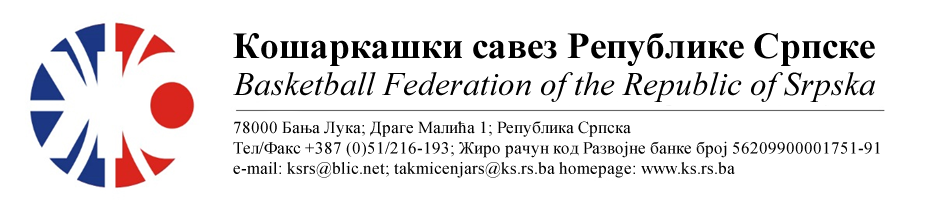 ПРВЕНСТВО РС ЗА МЛАЂЕ КАТЕГОРИЈЕТакмичарска сезона 2022/2023ПИОНИРИ½ финале ПКС Бања Лука - ПКС ДобојТАБЕЛА :* УТ – Број одиграних утакмица, ПОБ – Број остварених побједа, ПОР – Број пораза, КПО – Бројпостигнутих поена, КПР – Број примљених поена, КР – Кош разлика, БОД – Број Бодова.ОДЛУКЕ :Све одигране утакмице региструју се постигнутим резултатом.Кажњава се КК „ Борац “ са укупно ....................................45 КМ                                          -због досуђене ТГ клупи тима са.........30 КМ(Тачка 11.2.4.3 Пропозиција, веза Тачка 11.4)-због досуђене ТГ играчу Мрђа О.са...15 КМ(Тачка 11.2.4.1 Пропозиција, веза Тачка 11.4)ОСТАЛА САОПШТЕЊА :Изречене новчане казне уплатити одмах, а најкасније у року од 5 (пет) дана од правоснажности одлука (Тачка 11.5. Пропозиција такмичења).Пласман на финални турнир обезбиједили су СКК Студент-Игокеа и КК Борац.Комесар турнира                                                                      Комесар за такмичењеСкакић Данијел					                	Миодраг Ивановић, с.р.Бројутакмице:
01.СКК СТУДЕНТ-ИГОКЕАКК БОРАЦКК БОРАЦ81814646Бројутакмице:
01.Резултатпочетвртинама:(25:06, 22:15, 20:08, 14:17)(25:06, 22:15, 20:08, 14:17)(25:06, 22:15, 20:08, 14:17)(25:06, 22:15, 20:08, 14:17)(25:06, 22:15, 20:08, 14:17)(25:06, 22:15, 20:08, 14:17)Делегат: Зечевић ЗдравкоДелегат: Зечевић ЗдравкоДелегат: Зечевић ЗдравкоДелегат: Зечевић ЗдравкоДелегат: Зечевић ЗдравкоДелегат: Зечевић ЗдравкоДелегат: Зечевић ЗдравкоСудије:Рађевић Драгослав, Ћорић БорисСудије:Рађевић Драгослав, Ћорић БорисСудије:Рађевић Драгослав, Ћорић БорисСудије:Рађевић Драгослав, Ћорић БорисСудије:Рађевић Драгослав, Ћорић БорисСудије:Рађевић Драгослав, Ћорић БорисСудије:Рађевић Драгослав, Ћорић БорисПРИМЈЕДБЕ:Без примједбиПРИМЈЕДБЕ:Без примједбиПРИМЈЕДБЕ:Без примједбиПРИМЈЕДБЕ:Без примједбиПРИМЈЕДБЕ:Без примједбиПРИМЈЕДБЕ:Без примједбиПРИМЈЕДБЕ:Без примједбиБројутакмице:
02.КК WBS BASKETBALLКК  РУКИКК  РУКИ61617777Бројутакмице:
02.Резултатпочетвртинама:(15:27, 12:25, 19:14, 15:11)(15:27, 12:25, 19:14, 15:11)(15:27, 12:25, 19:14, 15:11)(15:27, 12:25, 19:14, 15:11)(15:27, 12:25, 19:14, 15:11)(15:27, 12:25, 19:14, 15:11)Делегат: Зечевић ЗдравкоДелегат: Зечевић ЗдравкоДелегат: Зечевић ЗдравкоДелегат: Зечевић ЗдравкоДелегат: Зечевић ЗдравкоДелегат: Зечевић ЗдравкоДелегат: Зечевић ЗдравкоСудије: Рађевић Драгослав, Ћорић БорисСудије: Рађевић Драгослав, Ћорић БорисСудије: Рађевић Драгослав, Ћорић БорисСудије: Рађевић Драгослав, Ћорић БорисСудије: Рађевић Драгослав, Ћорић БорисСудије: Рађевић Драгослав, Ћорић БорисСудије: Рађевић Драгослав, Ћорић БорисПРИМЈЕДБА:Без примједбиПРИМЈЕДБА:Без примједбиПРИМЈЕДБА:Без примједбиПРИМЈЕДБА:Без примједбиПРИМЈЕДБА:Без примједбиПРИМЈЕДБА:Без примједбиПРИМЈЕДБА:Без примједбиБројутакмице:
03.КК БОРАЦКК  РУКИКК  РУКИ69696868Бројутакмице:
03.Резултатпочетвртинама:(29:21, 16:16, 18:15, 06:16)(29:21, 16:16, 18:15, 06:16)(29:21, 16:16, 18:15, 06:16)(29:21, 16:16, 18:15, 06:16)(29:21, 16:16, 18:15, 06:16)(29:21, 16:16, 18:15, 06:16)Делегат: Скакић ДанијелДелегат: Скакић ДанијелДелегат: Скакић ДанијелДелегат: Скакић ДанијелДелегат: Скакић ДанијелДелегат: Скакић ДанијелДелегат: Скакић ДанијелСудије:Вуруна Александар Први, Ињац СашаСудије:Вуруна Александар Први, Ињац СашаСудије:Вуруна Александар Први, Ињац СашаСудије:Вуруна Александар Први, Ињац СашаСудије:Вуруна Александар Први, Ињац СашаСудије:Вуруна Александар Први, Ињац СашаСудије:Вуруна Александар Први, Ињац СашаПРИМЈЕДБЕ:Досуђена ТГ клупи КК Борац због неспортског понашања.Остало без примједбиПРИМЈЕДБЕ:Досуђена ТГ клупи КК Борац због неспортског понашања.Остало без примједбиПРИМЈЕДБЕ:Досуђена ТГ клупи КК Борац због неспортског понашања.Остало без примједбиПРИМЈЕДБЕ:Досуђена ТГ клупи КК Борац због неспортског понашања.Остало без примједбиПРИМЈЕДБЕ:Досуђена ТГ клупи КК Борац због неспортског понашања.Остало без примједбиПРИМЈЕДБЕ:Досуђена ТГ клупи КК Борац због неспортског понашања.Остало без примједбиПРИМЈЕДБЕ:Досуђена ТГ клупи КК Борац због неспортског понашања.Остало без примједбиБројутакмице:
04.СКК СТУДЕНТ-ИГОКЕАКК WBS BASKETBALLКК WBS BASKETBALL90903333Бројутакмице:
04.Резултатпочетвртинама:(33:11, 17:04, 16:07, 24:11)(33:11, 17:04, 16:07, 24:11)(33:11, 17:04, 16:07, 24:11)(33:11, 17:04, 16:07, 24:11)(33:11, 17:04, 16:07, 24:11)(33:11, 17:04, 16:07, 24:11)Делегат: Скакић ДанијелДелегат: Скакић ДанијелДелегат: Скакић ДанијелДелегат: Скакић ДанијелДелегат: Скакић ДанијелДелегат: Скакић ДанијелДелегат: Скакић ДанијелСудије: Вуруна Александар Први, Ињац СашаСудије: Вуруна Александар Први, Ињац СашаСудије: Вуруна Александар Први, Ињац СашаСудије: Вуруна Александар Први, Ињац СашаСудије: Вуруна Александар Први, Ињац СашаСудије: Вуруна Александар Први, Ињац СашаСудије: Вуруна Александар Први, Ињац СашаПРИМЈЕДБЕ:Без примједбиПРИМЈЕДБЕ:Без примједбиПРИМЈЕДБЕ:Без примједбиПРИМЈЕДБЕ:Без примједбиПРИМЈЕДБЕ:Без примједбиПРИМЈЕДБЕ:Без примједбиПРИМЈЕДБЕ:Без примједбиБројутакмице:
05.КК WBS BASKETBALLКК БОРАЦКК БОРАЦ26266767Бројутакмице:
05.Резултатпочетвртинама:(10:18, 08:20, 06:17, 02:12)(10:18, 08:20, 06:17, 02:12)(10:18, 08:20, 06:17, 02:12)(10:18, 08:20, 06:17, 02:12)(10:18, 08:20, 06:17, 02:12)(10:18, 08:20, 06:17, 02:12)Делегат: Скакић ДанијелДелегат: Скакић ДанијелДелегат: Скакић ДанијелДелегат: Скакић ДанијелДелегат: Скакић ДанијелДелегат: Скакић ДанијелДелегат: Скакић ДанијелСудије: Даниловић Милан, Ињац СашаСудије: Даниловић Милан, Ињац СашаСудије: Даниловић Милан, Ињац СашаСудије: Даниловић Милан, Ињац СашаСудије: Даниловић Милан, Ињац СашаСудије: Даниловић Милан, Ињац СашаСудије: Даниловић Милан, Ињац СашаПРИМЈЕДБЕ:Досуђена ТГ играчу бр.14 Мрђа Огњен КК Борац због неспортског понашања.Остало без примједбиПРИМЈЕДБЕ:Досуђена ТГ играчу бр.14 Мрђа Огњен КК Борац због неспортског понашања.Остало без примједбиПРИМЈЕДБЕ:Досуђена ТГ играчу бр.14 Мрђа Огњен КК Борац због неспортског понашања.Остало без примједбиПРИМЈЕДБЕ:Досуђена ТГ играчу бр.14 Мрђа Огњен КК Борац због неспортског понашања.Остало без примједбиПРИМЈЕДБЕ:Досуђена ТГ играчу бр.14 Мрђа Огњен КК Борац због неспортског понашања.Остало без примједбиПРИМЈЕДБЕ:Досуђена ТГ играчу бр.14 Мрђа Огњен КК Борац због неспортског понашања.Остало без примједбиПРИМЈЕДБЕ:Досуђена ТГ играчу бр.14 Мрђа Огњен КК Борац због неспортског понашања.Остало без примједбиБројутакмице:06.КК  РУКИКК  РУКИСКК СТУДЕНТ-ИГОКЕАСКК СТУДЕНТ-ИГОКЕА414197Бројутакмице:06.Резултат по четвртинама:Резултат по четвртинама:(09:28, 09:28, 11:17, 12:24)(09:28, 09:28, 11:17, 12:24)(09:28, 09:28, 11:17, 12:24)(09:28, 09:28, 11:17, 12:24)(09:28, 09:28, 11:17, 12:24)Делегат: Скакић ДанијелДелегат: Скакић ДанијелДелегат: Скакић ДанијелДелегат: Скакић ДанијелДелегат: Скакић ДанијелДелегат: Скакић ДанијелДелегат: Скакић ДанијелСудије: Вуруна Александар Први, Ињац СашаСудије: Вуруна Александар Први, Ињац СашаСудије: Вуруна Александар Први, Ињац СашаСудије: Вуруна Александар Први, Ињац СашаСудије: Вуруна Александар Први, Ињац СашаСудије: Вуруна Александар Први, Ињац СашаСудије: Вуруна Александар Први, Ињац СашаПРИМЈЕДБЕ:Без примједбиПРИМЈЕДБЕ:Без примједбиПРИМЈЕДБЕ:Без примједбиПРИМЈЕДБЕ:Без примједбиПРИМЈЕДБЕ:Без примједбиПРИМЈЕДБЕ:Без примједбиПРИМЈЕДБЕ:Без примједбиЕКИПАУТПОБПОРКПОКПРКРБОД1СКК СТУДЕНТ-ИГОКЕА330268120+14862КК БОРАЦ321182175+ 753КК РУКИ312186227- 4144КК WBS BASKETBALL303120234- 1143